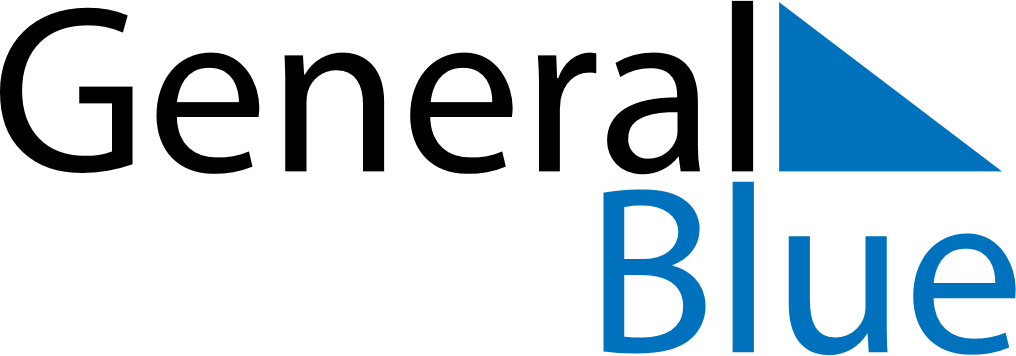 April 2026April 2026April 2026April 2026New ZealandNew ZealandNew ZealandSundayMondayTuesdayWednesdayThursdayFridayFridaySaturday12334Good FridayGood Friday56789101011Easter SundayEaster Monday12131415161717181920212223242425ANZAC Day2627282930ANZAC Day (substitute day)